	УЧЕБНО - МЕТОДИЧЕСКИЙ  КОМПЛЕКС	(полное название дидактической  единицы учебно-методического комплекса)Специальность ________________________________________________________________(код, название специальности)Уровень подготовки____________________________________________________________(базовый, углубленный)Преподаватель _________________________________________________________(ФИО)СОДЕРЖАНИЕ УЧЕБНО - МЕТОДИЧЕСКОГО  КОМПЛЕКСАПримечание:Учебно-методический комплекс дисциплины, профессионального модуля (УМК) - упорядоченная и структурированная совокупность учебно-методических материалов, способствующих эффективному освоению обучающимися учебного материала по конкретной  теме или разделу дисциплины/модуля. Содержание УМК:технологическая карта (план) занятия  конспекты лекций или учебная информация;методические указания по выполнению практических, лабораторных работ и самостоятельной работы;контрольно-оценочные средства для текущего контроля (перечень вопросов, задачи, задания в тестовой форме и др.);обеспечение темы в электронном виде (электронное пособие, разработка для интерактивной доски, презентация);дидактический иллюстративный материал (таблицы, схемы, рисунки, рекламные проспекты и др.)список литературы.Выписка из локального  нормативного акта  № 18  « Положение о комплексном учебно-методическом обеспечении образовательного процесса ГАПОУ «Набережночелнинский  медицинский  колледж»»СОКРАЩЕНИЯ:ПМ – профессиональный модульМДК – междисциплинарный курсТ – теоретические занятияПр. – практические занятияС/р – самостоятельная работа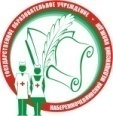 Министерство здравоохранения Республики ТатарстанГАПОУ   «Набережночелнинский медицинский колледж».Отдел основного профессионального образования МК-01Наименование учебной дисциплины (ПМ, МДК)№п\п Наименование темыОбъем часовОбъем часовОбъем часов№п\п Наименование темыТПС/р№п\пНаименование  методического материалаПримечание